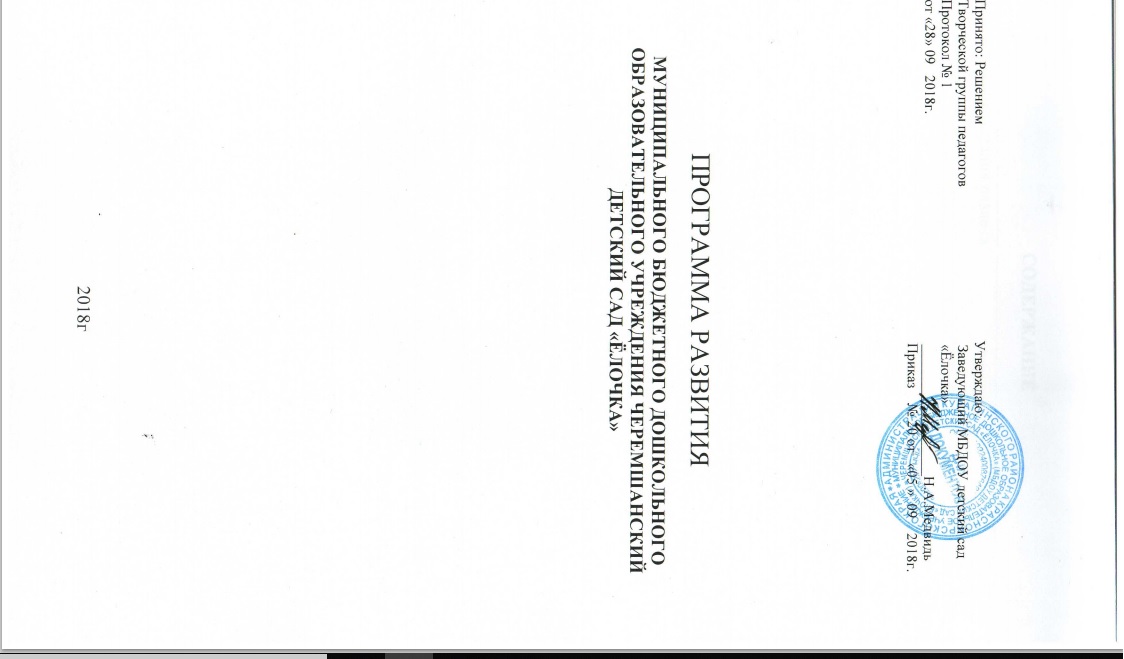 СОДЕРЖАНИЕПаспорт программы.Пояснительная записка Нормативно - правовая база, используемая при разработке программы:Программа разработана на 3 года с учетом нормативно-правовой базы:Конвенция о правах ребенка;Конституция РФ;Федеральный закон от 29.12.2012г. № 273-ФЗ «Об образовании в Российской Федерации»;  Приказ Минобрнауки РФ от 08.11.2010 № 1116 «О целевых показателях эффективности работы бюджетных образовательных учреждений, находящихся в ведении Министерства образования и науки Российской Федерации» (зарегистрировано в Минюсте РФ 07.12.2010 № 19121); СанПиН 2.4.1.3049-13 "Санитарно эпидемиологические требования к устройству, содержанию и организации режима работы дошкольных образовательных организаций; приказ Министерства образования Российской Федерации «Об утверждении Порядка организации и осуществления образовательной деятельности по общеобразовательным программам дошкольного образования» от 30.08.2013 № 1014; Приказ Министерства образования Российской Федерации «Об утверждении ФГОС ДО» от 17.10.2013г. № 1155; Устав МБДОУ. Структура программы.Программа представляет собой долгосрочный нормативно-управленческий документ,  состоит из информационной справки, где представлен о статус учреждения, его цели и задачи, решаемые при осуществлении образовательного процесса, оказываемый объем образовательных услуг. В Программе имеется аналитический блок, концепция развития учреждения,  концептуальное обоснование Программы. К программе имеются приложения.3.  Информационная справка3.1. Статус учреждения:      Муниципальное бюджетное дошкольное образовательное учреждение Черемшанский детский сад «Ёлочка» является составной частью муниципальной системы образования  Курагинского района и предназначено для оказания образовательных  услуг  в  рамках   реализации основной образовательной  программы  дошкольного  образования в соответствии с федеральным государственным образовательным стандартом  дошкольного образования (далее - ФГОС ДО), содержание воспитанников в образовательной организации, присмотр и уход за воспитанниками.Тип Учреждения – дошкольная образовательная организация.Организационно-правовая форма – бюджетное учреждение.Официальное сокращенное наименование бюджетного учреждения: МБДОУ Черемшанский детский сад «Ёлочка»Юридический адрес: Россия, Красноярский край, Курагинский район, с.Черемшанка, ул. Рябиновая, 2. Фактический адрес совпадает с юридическим.Режим работы МБДОУ: с  7.00 до 17.30 часов при пятидневной рабочей неделе с выходными днями: суббота, воскресенье и праздничными днями в соответствии с Российским законодательством. МБДОУ функционирует на основании Устава, утвержденного приказом управления образования администрации Курагинского района  от  13.02 2017 года    №81, зарегистрирован  Межрайонной инспекцией Федеральной налоговой службы №23 по Красноярскому краю 14.03. 2017 года. В МБДОУ Черемшанский детский сад «Ёлочка» функционирует 5 групп (95 мест) общеразвивающей направленности: 1 младшая, 2 младшая, средняя, старшая, подготовительная к школе группа. Заведующая: Медвидь Нина Александровна          3.2. Цели и задачи деятельности учреждения.      Целью деятельности МБДОУ Черемшанский детский сад «Ёлочка» является образовательная деятельность по образовательным программам дошкольного образования, присмотр и уход за детьми. В Учреждении образование носит светский характер. Основная направленность - создание благоприятных условия для полноценного проживания ребенком дошкольного детства, формирование основ базовой культуры личности, всестороннее развитие психических и физических качеств в соответствии с возрастными и индивидуальными особенностями, подготовка к жизни в современном  обществе, формирование предпосылок к учебной деятельности, обеспечению безопасности жизнедеятельности дошкольника. Цель и задачи деятельности ДОУ определяются: ФГОС дошкольного образования, Уставом МБДОУ, реализуемой примерной общеобразовательной программой дошкольного образования, составленной на основе  комплексной программы дошкольного образования «ОТ РОЖДЕНИЯ ДО ШКОЛЫ» под редакцией Н. Е. Вераксы,  Т. С. Комаровой, М. А. Васильевой (2014), с учетом регионального компонента и в соответствии с требованиями ФГОС. Освоение образовательных программ дошкольного образования не сопровождается проведением промежуточной и итоговой  аттестации обучающихся. Сроки получения дошкольного образования устанавливаются федеральным государственным образовательным стандартом дошкольного образования.Задачи: - охрана и укрепление физического и психического здоровья детей;- накопление и обогащение двигательного опыта детей в соответствии с его индивидуальными особенностями (овладение основными движениями);- формирование у воспитанников потребности в двигательной активности  физическом совершенствовании;- развитие физических качеств  (скоростных, силовых, гибкости, выносливости и координации);- внедрение новых здоровье сберегающих технологий в образовательный процесс ДОУ;- формирование у ребенка представлений о здоровом образе жизни в семье и социуме;- воспитание в потребности здорового образа жизни;- пропаганда ЗОЖ и методов оздоровления среди родителей воспитанников;- обеспечение преемственности  между педагогов и медицинской сестрой ДОУ  при  организации работы совершенствованию функции детского организма, повышению его защитных свойств и устойчивости к различным заболеваниям, сопротивляемости к неблагоприятным условиям внешней среды.3.3. Объем образовательных услуг.Образовательные услуги реализуются в учреждении в соответствии с договором с родителями (законными представителями воспитанников), на обучение по образовательной программе дошкольного образования. Обязательная часть программы представлена Примерной общеобразовательной программой дошкольного образования «От рождения до школы» /под редакцией Н.Е. Вераксы, Т.С. Комаровой, М.А. Васильевой, реализуется во всех возрастных группах. Организация образовательного процесса регламентируется режимом работы, расписанием непосредственно-образовательной деятельности, годовым календарным учебным графиком, планом методической и административно-хозяйственной деятельности на каждый учебный год.4.Анализ деятельности ДОУ4.1. Анализ педагогического коллектива.- прошли курсы повышения квалификации за период 2016-2018гг- 6 воспитателей;- проходят заочное обучение (высшее педагогическое) – 2 воспитателя.Квалификация педагогических кадров, их образовательный уровень позволяют утверждать, что педагогический коллектив имеет высокий потенциал для реализации психолого – педагогической Концепции развития дошкольного учреждения.           4.2. Анализ внешней среды ДОУ. Изменения, происходящие в современном мире, определяют новые требования к взаимоотношениям между образовательной организацией, обществом и социумом. Сегодня образовательное учреждение должно иметь свой облик (свою концепцию, программу развития, организационно- нормативные документы), свои собственные подходы к ребенку и родителям с учетом особенностей состава, технологии семей и общей социокультурной ситуацией. МБДОУ Черемшанский детский сад «Ёлочка» находится в благоприятном социально – культурном окружении. В непосредственной близости расположены СОШ №20, детская  библиотека, аптека, Дом культуры, почта, амбулатория. Такое удобное расположение даѐт нам возможность привлекать ресурсы социального партнерства для разностороннего развития наших воспитанников, их социализации, а также совместно с организациями и семьями воспитанников разрабатывать и реализовывать различные социальные проекты, акции и мероприятия социального характера. Со всеми этими организациями планируется заключить  договора о сотрудничестве и взаимопомощи, возможности выше названных учреждений мы используем в организации воспитательно-образовательного процесса. Все это создаѐт благоприятные возможности для обогащения деятельности нашего дошкольного учреждения, расширяет спектр возможностей по организации воспитательно – образовательной работы в учреждении, помогает осуществлению сотрудничества с коллективами этих учреждений. Наше дошкольное учреждение предоставляет образовательные услуги детям, проживающим в 3 населенных пунктах- это с. Черемшанка, д. Петропавловка, д. Гуляевка. Вывод: Педагоги имеют возможность знакомить дошкольников с социальной действительностью, не покидая пределов села.        4.3. Анализ ресурсного обеспечения.Для организации образовательного процесса  в здании и территории детского сада имеются: 5 групповых помещений со спальнями; универсальный зал для занятий по физическому развитию и музыкальных занятий;  методический кабинет;  логопедический кабинет; кабинет педагога-психолога; служебные помещения; 5 игровых площадок;  спортивная площадка.В  здании ДОУ имеется медицинский и процедурный кабинеты, изолятор, укомплектованные специальным оборудованием и инструментарием для оказания необходимой медицинской помощи. Работу по медицинскому обслуживанию осуществляет старшая медсестра. Все кабинеты, универсальный зал и рабочие места обеспечены современным оборудованием, создана современная информационно-техническая база для занятий с детьми, работы сотрудников и педагогов – специалистов:  принтеры, копировальные аппараты;  связь и обмен информацией с организациями посредством электронной почты;  мультимедийное оборудование, видеокамера, фотокамера, телевизоры;  музыкальные центры.При оформлении групповых ячеек воспитатели исходят из требований безопасности используемого материала для здоровья детей, а также характера воспитательно-образовательной модели, которая лежит в основе планирования и оборудования группы. Групповые помещения  соответствуют требованиям СанПиНа,  оборудованы необходимой мебелью, игрушками, разделены на зоны: игровую, учебную, природную, художественно-изобразительную. В группах оборудованы уголки: по познавательному, речевому, художественному развитию, спортивные, организации сюжетных игр.             Методический кабинет оснащен методической литературой, распределенной по разделам образовательных областей в соответствии с ФГОС.  Имеется  раздаточный и демонстрационный материал для детей: дидактические пособия, игрушки,  муляжи,  энциклопедии, атласы, карты,  журналы и газеты по дошкольному воспитанию,  альбомы и плакаты по патриотическому воспитанию; образцы народно- декоративного творчества. Территория здания озеленена различными видами деревьев. Состояние  территории, здания учреждения соответствует санитарно - гигиеническим нормам и правилам, требованиям пожарной и электробезопасности. Учреждение постоянно работает над укреплением материально-технической базы.  Проводится благоустройство территории детского сада. Ежегодно проводится косметический ремонт групп, служебных помещений, облагораживание близлежащей территории и прогулочных площадок МБДОУ.4.4. Анализ финансового обеспечения.Финансирование складывается из бюджетных и внебюджетных средств. Бюджетное нормативное финансирование осуществляется через централизованную бухгалтерию районного управления образования. Главным источником финансирования является районный и краевой бюджет, большая часть средств которого идёт на выплату заработной платы, оплату коммунальных услуг, налоги,  электроэнергии, питание воспитанников.  Краевые субвенции рассчитаны  на реализацию образовательной деятельности (приобретение мебели, инструментов, пособий и дидактических материалов, методической литературы, организация медицинских осмотров педагогического персонала), Внебюджетные средства - это родительская плата за присмотр и уход за воспитанниками. Расходование средств проводится в соответствии с планом-графиком, согласованным с учредителем. Перспективы развития: увеличение доли финансирования дошкольного учреждения за счет средств субвенции на реализацию ФГОС. Возможные риски: Нестабильность финансирования учрежденияКонцепция программы развития МБДОУ Черемшанский детский сад «Ёлочка»  Существует объективная необходимость создания условий для развития личности и поддержки здоровья каждого ребенка, развития его способностей, интересов, ключевых компетентностей, творческого самовыражения в разнообразных видах деятельности определяют руководящие идеи дальнейшего развития ДОУ. На первом месте находится здоровьесбережение детей. Необходимо учитывать возрастные особенности детей дошкольного возраста и объективные условия развития здравоохранения, экологии и экономической ситуации в обществе. В связи с этим встает вопрос о применении эффективных здоровьеформирующих технологий, направленных на формирование культуры здорового образа жизни и безопасного поведения. Развитие и саморазвитие ребенка дошкольного возраста возможно только тогда, когда усилия взрослых направлены на создание условий для ребенка свободы выбора познания и деятельности. Необходимы технологии, которые делают дошкольников активными участниками образовательного процесса, в основе которых лежит идея доверия к природе ребенка, опора на его поисковое поведение. Для развития ребенка необходимо тесное сотрудничество семьи и ДОУ. Вовлечение родителей в качестве активных участников образовательного процесса будет плодотворно влиять на детско-родительские отношения. Реализация ключевых идей требует профессиональной компетентности педагогов, мотивированности на изменения в деятельности, научно-методического сопровождения и совершенствования управления. Для реализации направления по здововьесбережению воспитанников творческой группой педагогов была разработана программа «Здоровые дети» (Приложение 1).Принципы реализации концепции. Принцип гуманизации обеспечивает равнодоступный для каждого ребенка выбор уровня, качества и направленности образования, основанного на общечеловеческих ценностях и обще- культурном наследии человечества.Принцип открытости — предоставление непрерывного базисного и дополнительного образования в различных его формах.Принцип открытости обусловлен типом взаимодействия всех субъектов образовательного процесса и находит свое выражение в продуктивных формах деятельности. Принцип динамичности в контексте образовательного пространства ДОУ выражается в быстром обновлении информационного поля и реализации новых требований социума. Одним из средств инициирования и сопровождения этих изменений является мониторинг образовательного процесса. Принцип развития предполагает качественные изменения, происходящие внутри ДОУ, в ходе которых сохраняется все лучшее и приобретаются новые свойства, позволяющие учреждению развиваться и продуктивно взаимодействовать с социумом в новых динамичных условиях. Принцип интеграции — включение в структуру ДОУ новых элементов и организация взаимодействия внутри новообразований и между ними, а также межсистемное взаимодействие ДОУ с другими структурами социума. Принцип индивидуализации ориентирован на развитие индивидуальности всех участников образовательного процесса (ребенка, родителя, педагога), раскрытие их природных способно- стей, творческого потенциала и выражается в выстраивании индивидуальной траектории развития. Принцип социализации предполагает эффективное позиционирование учреждения в социальном пространстве. Принцип инновационности образования реализуется путем перевода ДОУ в поисковый режим деятельности на основе разработки и использования новых технологий образовательного процесса.Ожидаемые результаты.1.Функционирование ДОУ как открытой, динамичной, развивающейся системы, обеспечивающей свободный доступ ко всей необходимой информации о своей деятельности. 2.Соответствие образовательного процесса и образовательных услуг требованиям ФГОС ДО. 3.Положительная динамика состояния физического и психического здоровья детей. Снижение заболеваемости, приобщение дошкольников к здоровому образу жизни. 4.Обновление содержания и технологий работы с детьми. 5.Общая и специальная готовность детей к обучению в школе. 6.Стабильное функционирование службы мониторинга (образовательного процесса и детского развития). 7.Доступ к качественным услугам психологической помощи всем участникам образовательного процесса. 8.Повышение профессиональной компетентности педагогов и умения работать на запланированный результат. 9.Мотивированность родителей к взаимодействию с ДОУ, реализация просветительских, творческих и досуговых программ для семей воспитанников. 10.Современные предметно- пространственная среда и материально-техническая база, способствующие развитию личности ребенка. 11.Реализация планов сотрудничества с социокультурными учреждениями и сетевого взаимодействия с образовательными учреждениями села.5.1. Модель развития МБДОУ (как желаемый результат)      Самостоятельность, предлагаемая дошкольному учреждению, позволяет создать свою модель развития. Модель дошкольного образовательного учреждения должна представлять собой детский сад, имеющий опыт работы по развитию физических и психических функций организма детей, воспитанию детей до 7 лет, их социализации и самореализации. Перспектива  модели организации предполагает: • эффективную реализацию образовательной программы воспитания и укрепления здоровья детей дошкольного возраста путем внедрения в образовательный процесс здоровьесберегающие технологии, обеспечивающие условия для развития способностей ребенка, приобщение его к основам здорового образа жизни, формирование базовых качеств социально ориентированной личности, обогащенное физическое, познавательное, социальное, эстетическое и речевое развитие; • обеспечение преемственности дошкольного образования и начальной ступени школьного образования, преемственности дошкольного, дополнительного и семейного образования, интеграции всех служб детского сада в вопросах развития детей; • личностно-ориентированную систему образования и коррекционной помощи, характеризующуюся мобильностью, гибкостью, вариативностью, индивидуализированностью подходов; • расширение участия коллектива, родительского актива и представителей социума в выработке, принятии и реализации правовых и управленческих решений относительно деятельности учреждения; • четкое распределение и согласование компетенций и полномочий, функций и ответственности всех субъектов образовательного процесса; • принципиально новую предметно-развивающую среду, в которой бы сами предметы, материалы, игрушки и пособия содержали бы элементы обучения и развития, возможность самостоятельного поведения; Такова модель будущего учреждения, которое видится нам в результате реализации программы развития. Главная цель: Создать условия для повышения качества образовательного процесса, максимально обеспечивающего здоровьесбережение, развитие и саморазвитие воспитанников, как основы дальнейшего успешного обучения в школе. Миссия МБДОУ: мы видим своѐ образовательное учреждение как открытое информационное образовательное пространство, в котором созданы условия для личностного роста всех субъектов образовательного процесса.5.2. Модель педагога МБДОУ (как желаемый результат)      Важную роль в формировании компетенций ребенка играет педагог, обладающий особыми компетенциями. Универсальные требования к педагогу сформулированы в квалификационных характеристиках. Квалификационные характеристики педагога детского сада: • специальное образование; • коммуникабельность; • индивидуальный подход • организаторские способности • творческие способности (креативность) • педагогическая рефлексия Вместе с тем, задачи развития нашего детского сада и компетенции выпускника требуют от педагога следующих компетенций: • Открытость. Педагог МБДОУ делится опытом, информацией, идеями, открыто обсуждает проблемы и находит решения, его действия корректны и носят поддерживающий характер. • Здоровый образ жизни. Педагог нашего МБДОУ является носителем здорового образа жизни. • Проектное мышление. Педагог владеет основами проектного мышления и использует проектирование как элемент своей профессиональной деятельности. • Инновационность и мобильность. Педагог обладает современным мышлением, стремится узнавать и осваивать новые, современные технологии и вносить их в жизнедеятельность ДОУ, осуществляет психолого- педагогическую рефлексию деятельности (осознание педагогами своих возможностей, способов работы с детьми, результатов деятельности) Иными словами мы должны выпустить ребенка, физически и психически здорового, приспособленного к условиям окружающей среды, эмоционально раскрепощенного, легко идущего на контакт взрослыми и сверстниками, имеющего стремление к поддержанию здорового образа жизни, с развитым в соответствии с возрастом интеллектом и творческим потенциалом. Таким образом, обе модели педагога и ребенка-выпускника отражают приоритеты в развитии МБДОУ, основные характеристики желаемого будущего. 5.3. Модель выпускника (как желаемый результат)      Создание образа выпускника обусловлено социальными запросами родителей и педагогов школы, своеобразием самого дошкольного периода. В ФГОС дошкольного образования дана возрастная характеристика( целевые ориентиры) ребенка на этапе завершения образования. Она является ориентиром для создания образа выпускника. Выпускник нашего МБДОУ Черемшанского детского сада «Ёлочка» сможет овладеть следующими компетенциями, к которым относятся: • Основы здорового образа жизни. Ребенок овладеет элементарными представлениями о ценности собственного здоровья и привычками к здоровому образу жизни. У него будут развиты жизненно необходимые двигательные умения и навыки, физические качества и тем самым достигнут высокий уровень физической подготовленности, сформирована потребность в физическом совершенствовании. • Основы патриотизма и гражданственности. Ребенок овладеет знаниями о малой и большой Родине, о русской национальной культуре, научится ответственно относиться к тому, что его окружает. • Основы проектного мышления. Ребенок сможет самостоятельно ставить проблемы, добывать и использовать необходимую информацию для ее решения, применять полученные знания в практической деятельности • Основы правового сознания. Ребенок овладеет элементарными знаниями о правилах и нормах в жизни общества, ознакомится с такими понятиями как права и обязанности, честь и достоинство • Основы готовности к выбору. Ребенок сможет научиться осуществлять осознанный выбор, принимать решения и нести за свои решения ответственность в разных жизненных ситуациях. • Предпосылки к постоянному обучению в течение всей жизни. У ребенка будет сформировано ценностно-прагматическое отношение к знаниям, познавательной деятельности и самосовершенствованию. К 7-ми годам: -ребенок овладевает основными культурными способами деятельности, проявляет инициативу и самостоятельность в разных видах деятельности: -игре, общении, конструировании и др.; -способен выбирать род занятий, участков по совместной деятельности; -ребенок обладает установкой положительного отношения к миру, другим людям и самому себе, обладает чувством собственного достоинства; -активно взаимодействует со сверстниками и взрослыми, участвует в совместных играх. Способен договариваться, учитывать интересы и чувства других, сопереживать неудачам и радоваться успехам других. -ребенок достаточно хорошо владеет устной речью, может выражать свои мысли и желания, может выделять звуки в словах, у ребенка складываются предпосылки грамотности, может использовать свою речь для выражения своих мыслей, чувств и желаний; -ребенок проявляет любознательность, задает вопросы взрослым и сверстникам, интересуется причинно-следственными связями, склонен наблюдать, экспериментировать; -ребенок способен к принятию собственных решений, опираясь на свои знания и умения в различных видах деятельности. Иными словами, мы должны выпустить ребенка, физически и психически здорового, приспособленного к условиям окружающей социальной среды, эмоционально раскрепощенного, легко идущего на контакт со взрослыми и сверстниками, имеющего стремление к поддержанию здорового образа жизни, с развитым в соответствии с возрастом интеллектом и творческим потенциалом. 5.4. Механизм реализации Программы развития ДОУ• Механизмом реализации программы развития ДОУ является составляющие ее проекты и программы. • Научно-методическое и организационное сопровождение реализации проектов программы будут осуществлять рабочие группы, созданные из числа администрации, педагогов, родителей воспитанников, представителей общественных организаций и учреждений социального партнѐрства. • Разработанная в Программе концепция развития ДОУ будет использована в качестве основы при постановке тактических и оперативных целей при разработке годовых планов. • Мероприятия по реализации проектов и программ включаются в годовой план работы образовательной организации. • Подведение итогов, анализ достижений, выявление проблем и внесение корректировок в программу будет осуществляться ежегодно на итоговом педагогическом совете, рассматриваться на родительских собраниях.5.5. Контроль реализации Программы развития ДОУКонтроль за качеством реализации программы осуществляется заказчиком программы – администрацией МБДОУ Черемшанский детский сад «Ёлочка». Общий контроль за выполнением программы осуществляет заведующий. Исполнители мероприятий представляют информацию о реализации программы.Управленческий анализ промежуточных итогов реализации Программы развития осуществляется администрацией МБДОУ по окончании каждого учебного года.Ответственность за организацию аналитической работы несет непосредственно заведующий МБДОУ.Ежегодно итоги выполнения проектов программы представляются ответственными за реализацию мероприятий на Совете педагогов и общем собрании трудового коллектива.№п/пНаименования раздела Стр.1Паспорт программы22Пояснительная записка72.1. Нормативно-правовая база, используемая при разработке программы72.2.Структура программы83. Информационная справка83.1.Статус учреждения 83.2.Цели и задачи деятельности учреждения 93.3.Объем образовательных услуг104.Анализ деятельности ДОУ114.1. Анализ педагогического коллектива114.2.Анализ внешней среды114.3Анализ ресурсного  обеспечения124.4.Анализ финансового обеспечения145.Концепция развития ДОУ145.1.Модель развития МБДОУ (как желаемый результат) 175.2.Модель педагога МБДОУ. (как желаемый результат)195.3.Модель выпускника. (как желаемый результат) 205.4.Механизм реализации программы развития ДОУ225.5.Контроль реализации Программы развития ДОУ226.Проекты к программе по направлениям развития ДОУ:ПРИЛОЖЕНИЕ 1: Программа  здоровье сбережения в рамках реализации ФГОС « Здоровые дети»ПРИЛОЖЕНИЕ 2: Программа взаимодействия ДОУ с семьями воспитанников « Детский сад + семья»24Полное наименование программыПрограмма развития Муниципального бюджетного образовательного учреждения Черемшанский детский сад «Ёлочка»Период и этапы реализации программы2018-2021гОснование для разработки программыКонвенция о правах ребенка;Конституция Российской Федерации (принята всенародным голосованием 12.12.1993)Федеральный закон от 29.12.2012г. № 273-ФЗ «Об образовании в Российской Федерации»; Концепция Федеральной целевой программы развития образования на 2011 2015 годы (распоряжение Правительства РФ от 07.02.2011 № 163-р);СанПиН 2.4.1.3049-13 «Санитарно эпидемиологические требования к устройству, содержанию и организации режима работы дошкольных образовательных организаций»;Приказ Министерства образования Российской Федерации «Об утверждении Порядка организации и осуществления образовательной деятельности по общеобразовательным программам дошкольного образования» от 30.08.2013 № 1014;Приказ Министерства образования Российской Федерации «Об утверждении ФГОС ДО» от 17.10.2013г. № 1155; --   Устав МБДОУ.Социальный заказКачественное дошкольное образование (предоставление муниципальных услуг) – реализация основной программы дошкольного образования в соответствии с ФГОС ДО.Сохранение и укрепление здоровья детей, создание здоровьесберегающих условий. Заказчик программыСовет педагогов МБДОУ Черемшанский детский сад «Ёлочка»Разработчик программыМБДОУ Черемшанский детский сад  «Ёлочка»Цель программыСоздать условия для повышения качества образовательного процесса, максимально обеспечивающего здоровьесбережение, развитие и саморазвитие воспитанников, как основы дальнейшего успешного обучения в школе.Задачи программыСкорректировать образовательный процесс в соответствии с ФГОС ДО и основной образовательной программой дошкольного образования для обеспечения разностороннего развития с учетом потребностей и индивидуальных возможностей детей.Содействовать формированию основных компетенций у педагогов дошкольного учреждения, необходимых для создания условий развития детей дошкольного возраста, используя разнообразные формы повышения квалификации. Вовлечь родителей (законных представителей) в образовательную деятельность дошкольного учреждения посредством различных форм и видов работы с ними, в том числе по вопросам сохранения и укрепления здоровья детейВыстроить образовательный процесс с учетом направленности ДОУ на обеспечение здоровьесбережения воспитанников. Внедрить здоровьесберегающие технологии в образовательный процесс.Целевые индикаторы (показатели) и значения программыРеализация в ДОУ ФГОС дошкольного образования; Рост численности педагогов, участвующих в программах повышения квалификации (%) – 100%Достижение показателей выполнения муниципального задания:  Посещаемость 70%, Заболеваемость (пропуски по болезни одним ребенком за год не более 2,1 детодня на одного ребенка)число воспитанников, участвующих в педагогических событиях муниципального, регионального и федерального уровня;число воспитанников, имеющих стойкую положительную динамику в состоянии здоровья;Обеспечение стабильных показателей удовлетворенности родителей результатами работы МБДОУ (%) – 90-95%Достижение стабильных результатов освоения воспитанниками основной образовательной программы – не менее 90%.Сроки и  этапы реализации программыПрограмма реализуется в период  20182021г.г.подготовительный этап – 2018-2019 гг.:   мониторинг имеющихся ресурсов, приведение  нормативно-правовых документов МБДОУ в соответствие  с требованиями; создание условий для осуществления образовательного и оздоровительного процессов в соответствии с требованиями к условиям реализации основной образовательной программы дошкольного образования в соответствии с ФГОС, разработка системы мониторинга образовательной программы ФГОСЭтап реализации  мероприятий по основным направлениям, определенным Программой развития; 2019-2020 гг.  Этап подведения итогов  2020– 2021гг.Авторы программыЗадующий МБДОУ – Медвидь Н.А, Заместитель по ВР – Дмитриева Л.И, Ст.воспитатель – Якушева Е.А. Творческая группа педагогов: Соболева Л.В, Сокольских А.А, Заикина М.В, Крупина А.С.Координаторы программыУправление образования администрации Курагинского района Администрация МБДОУИсполнители программыАдминистрация и педагогический коллектив МБДОУ, коллектив воспитанников МБДОУ, родительская общественность, социальные партнеры МБДОУОжидаемые результаты реализации программыРабота с детьми:Создание модели выпускника детского сада, включающей комплекс показателей по целевым ориентирам ФГОС ДО. Соответствие образовательного процесса, предметно-развивающей среды, уровня научно-методического сопровождения требованиям   ФГОС ДО; Развитие способностей и творческого потенциала каждого ребенка через расширение сети  дополнительного  образования;Сохранение и укрепление здоровья детей; достаточный уровень сформированности у детей основ культуры здоровья; повышение коэффициента здоровья детей.Внедрение информационных технологий в совместную деятельность с детьми.Работа с педагогами:Повышение профессиональной компетентности персонала ДОУ в условиях введения и реализации ФГОС.Соответствие нормативно-правового, материально-технического, финансового, кадрового, мотивационного компонентов ресурсного обеспечения образовательного процесса.Повышение профессиональной культуры педагогов;Создание системы мотивации продуктивной инновационной деятельности педагогического коллектива посредством создания мотивирующей среды ДОУ в двух направлениях: организации оптимальных условий труда и внедрения системы стимулирования работников ДОУ, активно участвующих в реализации Программы развития и в инновационной деятельности.Расширение спектра услуг дополнительного образования;Сотрудничество с родителями:Мотивация родителей к взаимодействию с ДОУ, реализация просветительских, творческих и досуговых программ для семей воспитанников;Обеспечение стабильного функционирования системы преемственности ДОУ и семьи в воспитании и обучении детей, изучение и активизация педагогического потенциала семьи (родители – активные участники, партнеры).Общие результаты для педагогов, воспитанников и родителей дошкольного учреждения:Выполнение муниципального задания Успешная реализация основных направлений Образовательной Программы ДОУ Повышение уровня правовой культуры всех участников образовательного пространства. На уровне дошкольного учреждения:Повышение престижа педагогической профессии, формирование высокопрофессионального коллектива, способного работать в современных условиях модернизации системы образования;Целесообразное расходование финансов и привлечение внебюджетных средств.Создание эффективной системы управления качеством дошкольного образования;Реализация планов сотрудничества с социокультурными учреждениями; Повышение  рейтинга ДОУ в социуме;Удовлетворенность субъектов воспитательно-образовательного процесса жизнедеятельностью учреждения;Функционирование ДОУ как открытой, динамичной, развивающейся системы, обеспечивающей свободный доступ ко всей необходимой информации о своей деятельности.Контактная информацияАдрес почтовый: 662925, Россия, Красноярский край, Курагинский район, с.Черемшанка, ул. Рябиновая, 2. Электронный адрес: elochka.det@yandex.ru;lyuda.dmitrieva.1979@mail.ruКоличество воспитателей (чел)Высшее педагогическое образование (чел)Средне-специальное педагогическое  образование (чел)Имеют 1 квалиффикацинную категорию (чел)11562